KARTA USŁUGI
URZĄD GMINY USTRONIE MORSKIE ul. Rolna 2
Referat Gospodarki Nieruchomościami, Zagospodarowania Przestrzennego i Rolnictwa , tel.: (094) 35 – 14 – 187, (094) 35 – 14 – 188 KARTA USŁUGI
URZĄD GMINY USTRONIE MORSKIE ul. Rolna 2
Referat Gospodarki Nieruchomościami, Zagospodarowania Przestrzennego i Rolnictwa , tel.: (094) 35 – 14 – 187, (094) 35 – 14 – 188 KARTA USŁUGI
URZĄD GMINY USTRONIE MORSKIE ul. Rolna 2
Referat Gospodarki Nieruchomościami, Zagospodarowania Przestrzennego i Rolnictwa , tel.: (094) 35 – 14 – 187, (094) 35 – 14 – 188 KARTA USŁUGI
URZĄD GMINY USTRONIE MORSKIE ul. Rolna 2
Referat Gospodarki Nieruchomościami, Zagospodarowania Przestrzennego i Rolnictwa , tel.: (094) 35 – 14 – 187, (094) 35 – 14 – 188 KARTA USŁUGI
URZĄD GMINY USTRONIE MORSKIE ul. Rolna 2
Referat Gospodarki Nieruchomościami, Zagospodarowania Przestrzennego i Rolnictwa , tel.: (094) 35 – 14 – 187, (094) 35 – 14 – 188 GNP 31BONIFIKATA OD JEDNORAZOWEJ OPŁATY ZA PRZEKSZTAŁCENIE UŻYTKOWANIA WIECZYSTEGOBONIFIKATA OD JEDNORAZOWEJ OPŁATY ZA PRZEKSZTAŁCENIE UŻYTKOWANIA WIECZYSTEGOBONIFIKATA OD JEDNORAZOWEJ OPŁATY ZA PRZEKSZTAŁCENIE UŻYTKOWANIA WIECZYSTEGO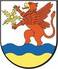 PODSTAWA PRAWNA: – art. 9 ust.1 pkt 2 ustawy z dnia 20 lipca 2018 r. o  przekształceniu prawa  użytkowania   wieczystego   gruntów    zabudowanych na cele mieszkaniowe w prawo własności tych gruntów ( Dz. U. z 2019 r. poz. 916 z późn. zm.),- uchwała Nr V/30/2019 Rady Gminy Ustronie Morskie z dnia 24 stycznia  2019 r.. w sprawie  określenia warunków udzielania bonifikat i wysokości stawek procentowych od jednorazowych  opłat za przekształcenie prawa użytkowania wieczystego w prawo własności nieruchomości (Dz. Urz. Woj. Zachodniopomorskiego z dnia 19 lutego 2019 r. poz. 1032, j.t.) FORMA ZAŁATWIENIA SPRAWY:  Urząd Gminy informuje na piśmie właściciela gruntu o wysokości opłaty jednorazowej w terminie 14 od dnia zgłoszenia przez właściciela gruntu zamiaru jednorazowego wniesienia opłaty przekształceniowej.W przypadku wniesienia opłaty jednorazowej za przekształcenie gruntu stanowiącego własność Gminy Ustronie Morskie, osobom fizycznym będącym właścicielami budynków mieszkalnych jednorodzinnych lub lokali mieszkalnych  przysługuje bonifikata od opłaty w wysokości:- 40 % - w przypadku gdy opłata jednorazowa zostanie wniesiona w roku, w którym nastąpiło przekształcenie,- 30 % - w przypadku gdy opłata jednorazowa zostanie wniesiona w drugim roku po przekształceniu,- 20 % - w przypadku gdy opłata jednorazowa zostanie wniesiona w trzecim roku po przekształceniu,- 10 % - w przypadku gdy opłata jednorazowa zostanie wniesiona w czwartym roku po przekształceniu;.WYMAGANE DOKUMENTY:- zgłoszenie przez właściciela gruntu zamiaru wniesienia opłaty jednorazowej DRUK  GN 31-01DOKUMENTY UZYSKIWANE PRZEZ URZĄD – brak.WYSOKOŚĆ OPŁAT:brak .TERMIN ODPOWIEDZI :14 dni  w formie pisemnej informacji o wysokości opłaty jednorazowej.KOMÓRKA ODPOWIEDZIALNA – Referat Gospodarki Nieruchomościami, Zagospodarowania Przestrzennego i Rolnictwa( pok. nr 6), Tel. 94 35 14-187.TRYB ODWOŁAWCZY:Zgodnie z art. 7 ust. 8 ustawy z dnia 20 lipca 2018 r. o przekształceniu prawa użytkowania wieczystego gruntów zabudowanych na cele mieszkaniowe w prawo własności tych gruntów  jeżeli właściciel nie zgadza się z wysokością opłaty jednorazowej, może złożyć do właściwego organu, w terminie 2 miesięcy od dnia doręczenia informacji, wniosek o ustalenie wysokości opłaty jednorazowej w drodze decyzji..SPOSÓB SKŁADANIA DOKUMENTÓW – pocztą lub osobiście.DODATKOWE INFORMACJE: Przekształceniu podlegają grunty zabudowane na cele mieszkaniowe. Przez grunty zabudowane należy rozumieć nieruchomości zabudowane wyłącznie budynkami:Mieszkalnymi jednorodzinnymi,Mieszkalnymi wielorodzinnymi, w których co najmniej połowę lokali stanowią lokale mieszkalne, lubO których mowa w pkt 1 lub 2, wraz z budynkami gospodarczymi, garażami, innymi obiektami budowlanymi lub urządzeniami budowlanymi, umożliwiającymi  prawidłowe i racjonalne korzystanie z budynków mieszkalnych.        .Przekształcenie prawa użytkowania wieczystego w prawo własności nieruchomości, nie dotyczy gruntów:Zabudowanych na cele mieszkaniowe, położonych na terenie portów i przystani morskich w rozumieniu art. 2 pkt 2 ustawy z dnia 20 grudnia 1996 r. o portach i przystaniach morskich ( Dz. U. z 2017 r. poz. 1933 ).Oddanych w użytkowanie wieczyste na podstawie ustawy z dnia 20 lipca 2017 r. o Krajowym Zasobie Nieruchomości ( Dz. U. poz. 1529 i 2161 oraz 2018 r. poz. 756, 1496 i 1716).Za przekształcenie prawa użytkowania wieczystego w prawo własności nieruchomości opłaty nie wnoszą:1. Parki narodowe w rozumieniu art. 8 ustawy z dnia 16 kwietnia 2004 r. o ochronie przyrody ( Dz. U. z 2018 r. poz. 1614).2. Osoby fizyczne lub ich spadkobiercy oraz spółdzielnie, w przypadku gdy:a) wniosły jednorazowo opłaty roczne za cały okres użytkowania wieczystego,b) użytkowanie wieczyste uzyskały na podstawie:- art. 7 dekretu z dnia 26 października 1945 r. o własności i użytkowaniu gruntów na obszarze m.st. Warszawy ( Dz. U. poz. 279 oraz z 1985 r. poz. 99),- innych tytułów prawnych, w zamian za wywłaszczenie lub przejęcie nieruchomości gruntowej na rzecz Skarbu Państwa przed dniem 5 grudnia 1990 r.PODSTAWA PRAWNA: – art. 9 ust.1 pkt 2 ustawy z dnia 20 lipca 2018 r. o  przekształceniu prawa  użytkowania   wieczystego   gruntów    zabudowanych na cele mieszkaniowe w prawo własności tych gruntów ( Dz. U. z 2019 r. poz. 916 z późn. zm.),- uchwała Nr V/30/2019 Rady Gminy Ustronie Morskie z dnia 24 stycznia  2019 r.. w sprawie  określenia warunków udzielania bonifikat i wysokości stawek procentowych od jednorazowych  opłat za przekształcenie prawa użytkowania wieczystego w prawo własności nieruchomości (Dz. Urz. Woj. Zachodniopomorskiego z dnia 19 lutego 2019 r. poz. 1032, j.t.) FORMA ZAŁATWIENIA SPRAWY:  Urząd Gminy informuje na piśmie właściciela gruntu o wysokości opłaty jednorazowej w terminie 14 od dnia zgłoszenia przez właściciela gruntu zamiaru jednorazowego wniesienia opłaty przekształceniowej.W przypadku wniesienia opłaty jednorazowej za przekształcenie gruntu stanowiącego własność Gminy Ustronie Morskie, osobom fizycznym będącym właścicielami budynków mieszkalnych jednorodzinnych lub lokali mieszkalnych  przysługuje bonifikata od opłaty w wysokości:- 40 % - w przypadku gdy opłata jednorazowa zostanie wniesiona w roku, w którym nastąpiło przekształcenie,- 30 % - w przypadku gdy opłata jednorazowa zostanie wniesiona w drugim roku po przekształceniu,- 20 % - w przypadku gdy opłata jednorazowa zostanie wniesiona w trzecim roku po przekształceniu,- 10 % - w przypadku gdy opłata jednorazowa zostanie wniesiona w czwartym roku po przekształceniu;.WYMAGANE DOKUMENTY:- zgłoszenie przez właściciela gruntu zamiaru wniesienia opłaty jednorazowej DRUK  GN 31-01DOKUMENTY UZYSKIWANE PRZEZ URZĄD – brak.WYSOKOŚĆ OPŁAT:brak .TERMIN ODPOWIEDZI :14 dni  w formie pisemnej informacji o wysokości opłaty jednorazowej.KOMÓRKA ODPOWIEDZIALNA – Referat Gospodarki Nieruchomościami, Zagospodarowania Przestrzennego i Rolnictwa( pok. nr 6), Tel. 94 35 14-187.TRYB ODWOŁAWCZY:Zgodnie z art. 7 ust. 8 ustawy z dnia 20 lipca 2018 r. o przekształceniu prawa użytkowania wieczystego gruntów zabudowanych na cele mieszkaniowe w prawo własności tych gruntów  jeżeli właściciel nie zgadza się z wysokością opłaty jednorazowej, może złożyć do właściwego organu, w terminie 2 miesięcy od dnia doręczenia informacji, wniosek o ustalenie wysokości opłaty jednorazowej w drodze decyzji..SPOSÓB SKŁADANIA DOKUMENTÓW – pocztą lub osobiście.DODATKOWE INFORMACJE: Przekształceniu podlegają grunty zabudowane na cele mieszkaniowe. Przez grunty zabudowane należy rozumieć nieruchomości zabudowane wyłącznie budynkami:Mieszkalnymi jednorodzinnymi,Mieszkalnymi wielorodzinnymi, w których co najmniej połowę lokali stanowią lokale mieszkalne, lubO których mowa w pkt 1 lub 2, wraz z budynkami gospodarczymi, garażami, innymi obiektami budowlanymi lub urządzeniami budowlanymi, umożliwiającymi  prawidłowe i racjonalne korzystanie z budynków mieszkalnych.        .Przekształcenie prawa użytkowania wieczystego w prawo własności nieruchomości, nie dotyczy gruntów:Zabudowanych na cele mieszkaniowe, położonych na terenie portów i przystani morskich w rozumieniu art. 2 pkt 2 ustawy z dnia 20 grudnia 1996 r. o portach i przystaniach morskich ( Dz. U. z 2017 r. poz. 1933 ).Oddanych w użytkowanie wieczyste na podstawie ustawy z dnia 20 lipca 2017 r. o Krajowym Zasobie Nieruchomości ( Dz. U. poz. 1529 i 2161 oraz 2018 r. poz. 756, 1496 i 1716).Za przekształcenie prawa użytkowania wieczystego w prawo własności nieruchomości opłaty nie wnoszą:1. Parki narodowe w rozumieniu art. 8 ustawy z dnia 16 kwietnia 2004 r. o ochronie przyrody ( Dz. U. z 2018 r. poz. 1614).2. Osoby fizyczne lub ich spadkobiercy oraz spółdzielnie, w przypadku gdy:a) wniosły jednorazowo opłaty roczne za cały okres użytkowania wieczystego,b) użytkowanie wieczyste uzyskały na podstawie:- art. 7 dekretu z dnia 26 października 1945 r. o własności i użytkowaniu gruntów na obszarze m.st. Warszawy ( Dz. U. poz. 279 oraz z 1985 r. poz. 99),- innych tytułów prawnych, w zamian za wywłaszczenie lub przejęcie nieruchomości gruntowej na rzecz Skarbu Państwa przed dniem 5 grudnia 1990 r.PODSTAWA PRAWNA: – art. 9 ust.1 pkt 2 ustawy z dnia 20 lipca 2018 r. o  przekształceniu prawa  użytkowania   wieczystego   gruntów    zabudowanych na cele mieszkaniowe w prawo własności tych gruntów ( Dz. U. z 2019 r. poz. 916 z późn. zm.),- uchwała Nr V/30/2019 Rady Gminy Ustronie Morskie z dnia 24 stycznia  2019 r.. w sprawie  określenia warunków udzielania bonifikat i wysokości stawek procentowych od jednorazowych  opłat za przekształcenie prawa użytkowania wieczystego w prawo własności nieruchomości (Dz. Urz. Woj. Zachodniopomorskiego z dnia 19 lutego 2019 r. poz. 1032, j.t.) FORMA ZAŁATWIENIA SPRAWY:  Urząd Gminy informuje na piśmie właściciela gruntu o wysokości opłaty jednorazowej w terminie 14 od dnia zgłoszenia przez właściciela gruntu zamiaru jednorazowego wniesienia opłaty przekształceniowej.W przypadku wniesienia opłaty jednorazowej za przekształcenie gruntu stanowiącego własność Gminy Ustronie Morskie, osobom fizycznym będącym właścicielami budynków mieszkalnych jednorodzinnych lub lokali mieszkalnych  przysługuje bonifikata od opłaty w wysokości:- 40 % - w przypadku gdy opłata jednorazowa zostanie wniesiona w roku, w którym nastąpiło przekształcenie,- 30 % - w przypadku gdy opłata jednorazowa zostanie wniesiona w drugim roku po przekształceniu,- 20 % - w przypadku gdy opłata jednorazowa zostanie wniesiona w trzecim roku po przekształceniu,- 10 % - w przypadku gdy opłata jednorazowa zostanie wniesiona w czwartym roku po przekształceniu;.WYMAGANE DOKUMENTY:- zgłoszenie przez właściciela gruntu zamiaru wniesienia opłaty jednorazowej DRUK  GN 31-01DOKUMENTY UZYSKIWANE PRZEZ URZĄD – brak.WYSOKOŚĆ OPŁAT:brak .TERMIN ODPOWIEDZI :14 dni  w formie pisemnej informacji o wysokości opłaty jednorazowej.KOMÓRKA ODPOWIEDZIALNA – Referat Gospodarki Nieruchomościami, Zagospodarowania Przestrzennego i Rolnictwa( pok. nr 6), Tel. 94 35 14-187.TRYB ODWOŁAWCZY:Zgodnie z art. 7 ust. 8 ustawy z dnia 20 lipca 2018 r. o przekształceniu prawa użytkowania wieczystego gruntów zabudowanych na cele mieszkaniowe w prawo własności tych gruntów  jeżeli właściciel nie zgadza się z wysokością opłaty jednorazowej, może złożyć do właściwego organu, w terminie 2 miesięcy od dnia doręczenia informacji, wniosek o ustalenie wysokości opłaty jednorazowej w drodze decyzji..SPOSÓB SKŁADANIA DOKUMENTÓW – pocztą lub osobiście.DODATKOWE INFORMACJE: Przekształceniu podlegają grunty zabudowane na cele mieszkaniowe. Przez grunty zabudowane należy rozumieć nieruchomości zabudowane wyłącznie budynkami:Mieszkalnymi jednorodzinnymi,Mieszkalnymi wielorodzinnymi, w których co najmniej połowę lokali stanowią lokale mieszkalne, lubO których mowa w pkt 1 lub 2, wraz z budynkami gospodarczymi, garażami, innymi obiektami budowlanymi lub urządzeniami budowlanymi, umożliwiającymi  prawidłowe i racjonalne korzystanie z budynków mieszkalnych.        .Przekształcenie prawa użytkowania wieczystego w prawo własności nieruchomości, nie dotyczy gruntów:Zabudowanych na cele mieszkaniowe, położonych na terenie portów i przystani morskich w rozumieniu art. 2 pkt 2 ustawy z dnia 20 grudnia 1996 r. o portach i przystaniach morskich ( Dz. U. z 2017 r. poz. 1933 ).Oddanych w użytkowanie wieczyste na podstawie ustawy z dnia 20 lipca 2017 r. o Krajowym Zasobie Nieruchomości ( Dz. U. poz. 1529 i 2161 oraz 2018 r. poz. 756, 1496 i 1716).Za przekształcenie prawa użytkowania wieczystego w prawo własności nieruchomości opłaty nie wnoszą:1. Parki narodowe w rozumieniu art. 8 ustawy z dnia 16 kwietnia 2004 r. o ochronie przyrody ( Dz. U. z 2018 r. poz. 1614).2. Osoby fizyczne lub ich spadkobiercy oraz spółdzielnie, w przypadku gdy:a) wniosły jednorazowo opłaty roczne za cały okres użytkowania wieczystego,b) użytkowanie wieczyste uzyskały na podstawie:- art. 7 dekretu z dnia 26 października 1945 r. o własności i użytkowaniu gruntów na obszarze m.st. Warszawy ( Dz. U. poz. 279 oraz z 1985 r. poz. 99),- innych tytułów prawnych, w zamian za wywłaszczenie lub przejęcie nieruchomości gruntowej na rzecz Skarbu Państwa przed dniem 5 grudnia 1990 r.PODSTAWA PRAWNA: – art. 9 ust.1 pkt 2 ustawy z dnia 20 lipca 2018 r. o  przekształceniu prawa  użytkowania   wieczystego   gruntów    zabudowanych na cele mieszkaniowe w prawo własności tych gruntów ( Dz. U. z 2019 r. poz. 916 z późn. zm.),- uchwała Nr V/30/2019 Rady Gminy Ustronie Morskie z dnia 24 stycznia  2019 r.. w sprawie  określenia warunków udzielania bonifikat i wysokości stawek procentowych od jednorazowych  opłat za przekształcenie prawa użytkowania wieczystego w prawo własności nieruchomości (Dz. Urz. Woj. Zachodniopomorskiego z dnia 19 lutego 2019 r. poz. 1032, j.t.) FORMA ZAŁATWIENIA SPRAWY:  Urząd Gminy informuje na piśmie właściciela gruntu o wysokości opłaty jednorazowej w terminie 14 od dnia zgłoszenia przez właściciela gruntu zamiaru jednorazowego wniesienia opłaty przekształceniowej.W przypadku wniesienia opłaty jednorazowej za przekształcenie gruntu stanowiącego własność Gminy Ustronie Morskie, osobom fizycznym będącym właścicielami budynków mieszkalnych jednorodzinnych lub lokali mieszkalnych  przysługuje bonifikata od opłaty w wysokości:- 40 % - w przypadku gdy opłata jednorazowa zostanie wniesiona w roku, w którym nastąpiło przekształcenie,- 30 % - w przypadku gdy opłata jednorazowa zostanie wniesiona w drugim roku po przekształceniu,- 20 % - w przypadku gdy opłata jednorazowa zostanie wniesiona w trzecim roku po przekształceniu,- 10 % - w przypadku gdy opłata jednorazowa zostanie wniesiona w czwartym roku po przekształceniu;.WYMAGANE DOKUMENTY:- zgłoszenie przez właściciela gruntu zamiaru wniesienia opłaty jednorazowej DRUK  GN 31-01DOKUMENTY UZYSKIWANE PRZEZ URZĄD – brak.WYSOKOŚĆ OPŁAT:brak .TERMIN ODPOWIEDZI :14 dni  w formie pisemnej informacji o wysokości opłaty jednorazowej.KOMÓRKA ODPOWIEDZIALNA – Referat Gospodarki Nieruchomościami, Zagospodarowania Przestrzennego i Rolnictwa( pok. nr 6), Tel. 94 35 14-187.TRYB ODWOŁAWCZY:Zgodnie z art. 7 ust. 8 ustawy z dnia 20 lipca 2018 r. o przekształceniu prawa użytkowania wieczystego gruntów zabudowanych na cele mieszkaniowe w prawo własności tych gruntów  jeżeli właściciel nie zgadza się z wysokością opłaty jednorazowej, może złożyć do właściwego organu, w terminie 2 miesięcy od dnia doręczenia informacji, wniosek o ustalenie wysokości opłaty jednorazowej w drodze decyzji..SPOSÓB SKŁADANIA DOKUMENTÓW – pocztą lub osobiście.DODATKOWE INFORMACJE: Przekształceniu podlegają grunty zabudowane na cele mieszkaniowe. Przez grunty zabudowane należy rozumieć nieruchomości zabudowane wyłącznie budynkami:Mieszkalnymi jednorodzinnymi,Mieszkalnymi wielorodzinnymi, w których co najmniej połowę lokali stanowią lokale mieszkalne, lubO których mowa w pkt 1 lub 2, wraz z budynkami gospodarczymi, garażami, innymi obiektami budowlanymi lub urządzeniami budowlanymi, umożliwiającymi  prawidłowe i racjonalne korzystanie z budynków mieszkalnych.        .Przekształcenie prawa użytkowania wieczystego w prawo własności nieruchomości, nie dotyczy gruntów:Zabudowanych na cele mieszkaniowe, położonych na terenie portów i przystani morskich w rozumieniu art. 2 pkt 2 ustawy z dnia 20 grudnia 1996 r. o portach i przystaniach morskich ( Dz. U. z 2017 r. poz. 1933 ).Oddanych w użytkowanie wieczyste na podstawie ustawy z dnia 20 lipca 2017 r. o Krajowym Zasobie Nieruchomości ( Dz. U. poz. 1529 i 2161 oraz 2018 r. poz. 756, 1496 i 1716).Za przekształcenie prawa użytkowania wieczystego w prawo własności nieruchomości opłaty nie wnoszą:1. Parki narodowe w rozumieniu art. 8 ustawy z dnia 16 kwietnia 2004 r. o ochronie przyrody ( Dz. U. z 2018 r. poz. 1614).2. Osoby fizyczne lub ich spadkobiercy oraz spółdzielnie, w przypadku gdy:a) wniosły jednorazowo opłaty roczne za cały okres użytkowania wieczystego,b) użytkowanie wieczyste uzyskały na podstawie:- art. 7 dekretu z dnia 26 października 1945 r. o własności i użytkowaniu gruntów na obszarze m.st. Warszawy ( Dz. U. poz. 279 oraz z 1985 r. poz. 99),- innych tytułów prawnych, w zamian za wywłaszczenie lub przejęcie nieruchomości gruntowej na rzecz Skarbu Państwa przed dniem 5 grudnia 1990 r.PODSTAWA PRAWNA: – art. 9 ust.1 pkt 2 ustawy z dnia 20 lipca 2018 r. o  przekształceniu prawa  użytkowania   wieczystego   gruntów    zabudowanych na cele mieszkaniowe w prawo własności tych gruntów ( Dz. U. z 2019 r. poz. 916 z późn. zm.),- uchwała Nr V/30/2019 Rady Gminy Ustronie Morskie z dnia 24 stycznia  2019 r.. w sprawie  określenia warunków udzielania bonifikat i wysokości stawek procentowych od jednorazowych  opłat za przekształcenie prawa użytkowania wieczystego w prawo własności nieruchomości (Dz. Urz. Woj. Zachodniopomorskiego z dnia 19 lutego 2019 r. poz. 1032, j.t.) FORMA ZAŁATWIENIA SPRAWY:  Urząd Gminy informuje na piśmie właściciela gruntu o wysokości opłaty jednorazowej w terminie 14 od dnia zgłoszenia przez właściciela gruntu zamiaru jednorazowego wniesienia opłaty przekształceniowej.W przypadku wniesienia opłaty jednorazowej za przekształcenie gruntu stanowiącego własność Gminy Ustronie Morskie, osobom fizycznym będącym właścicielami budynków mieszkalnych jednorodzinnych lub lokali mieszkalnych  przysługuje bonifikata od opłaty w wysokości:- 40 % - w przypadku gdy opłata jednorazowa zostanie wniesiona w roku, w którym nastąpiło przekształcenie,- 30 % - w przypadku gdy opłata jednorazowa zostanie wniesiona w drugim roku po przekształceniu,- 20 % - w przypadku gdy opłata jednorazowa zostanie wniesiona w trzecim roku po przekształceniu,- 10 % - w przypadku gdy opłata jednorazowa zostanie wniesiona w czwartym roku po przekształceniu;.WYMAGANE DOKUMENTY:- zgłoszenie przez właściciela gruntu zamiaru wniesienia opłaty jednorazowej DRUK  GN 31-01DOKUMENTY UZYSKIWANE PRZEZ URZĄD – brak.WYSOKOŚĆ OPŁAT:brak .TERMIN ODPOWIEDZI :14 dni  w formie pisemnej informacji o wysokości opłaty jednorazowej.KOMÓRKA ODPOWIEDZIALNA – Referat Gospodarki Nieruchomościami, Zagospodarowania Przestrzennego i Rolnictwa( pok. nr 6), Tel. 94 35 14-187.TRYB ODWOŁAWCZY:Zgodnie z art. 7 ust. 8 ustawy z dnia 20 lipca 2018 r. o przekształceniu prawa użytkowania wieczystego gruntów zabudowanych na cele mieszkaniowe w prawo własności tych gruntów  jeżeli właściciel nie zgadza się z wysokością opłaty jednorazowej, może złożyć do właściwego organu, w terminie 2 miesięcy od dnia doręczenia informacji, wniosek o ustalenie wysokości opłaty jednorazowej w drodze decyzji..SPOSÓB SKŁADANIA DOKUMENTÓW – pocztą lub osobiście.DODATKOWE INFORMACJE: Przekształceniu podlegają grunty zabudowane na cele mieszkaniowe. Przez grunty zabudowane należy rozumieć nieruchomości zabudowane wyłącznie budynkami:Mieszkalnymi jednorodzinnymi,Mieszkalnymi wielorodzinnymi, w których co najmniej połowę lokali stanowią lokale mieszkalne, lubO których mowa w pkt 1 lub 2, wraz z budynkami gospodarczymi, garażami, innymi obiektami budowlanymi lub urządzeniami budowlanymi, umożliwiającymi  prawidłowe i racjonalne korzystanie z budynków mieszkalnych.        .Przekształcenie prawa użytkowania wieczystego w prawo własności nieruchomości, nie dotyczy gruntów:Zabudowanych na cele mieszkaniowe, położonych na terenie portów i przystani morskich w rozumieniu art. 2 pkt 2 ustawy z dnia 20 grudnia 1996 r. o portach i przystaniach morskich ( Dz. U. z 2017 r. poz. 1933 ).Oddanych w użytkowanie wieczyste na podstawie ustawy z dnia 20 lipca 2017 r. o Krajowym Zasobie Nieruchomości ( Dz. U. poz. 1529 i 2161 oraz 2018 r. poz. 756, 1496 i 1716).Za przekształcenie prawa użytkowania wieczystego w prawo własności nieruchomości opłaty nie wnoszą:1. Parki narodowe w rozumieniu art. 8 ustawy z dnia 16 kwietnia 2004 r. o ochronie przyrody ( Dz. U. z 2018 r. poz. 1614).2. Osoby fizyczne lub ich spadkobiercy oraz spółdzielnie, w przypadku gdy:a) wniosły jednorazowo opłaty roczne za cały okres użytkowania wieczystego,b) użytkowanie wieczyste uzyskały na podstawie:- art. 7 dekretu z dnia 26 października 1945 r. o własności i użytkowaniu gruntów na obszarze m.st. Warszawy ( Dz. U. poz. 279 oraz z 1985 r. poz. 99),- innych tytułów prawnych, w zamian za wywłaszczenie lub przejęcie nieruchomości gruntowej na rzecz Skarbu Państwa przed dniem 5 grudnia 1990 r.Opracował: GNPEwa OstrowskaData: 25.10.2019 r.Opracował: GNPEwa OstrowskaData: 25.10.2019 r.Sprawdził: Data: Zatwierdził: Zastępca Wójta GminySylwia HalamaData: Zatwierdził: Zastępca Wójta GminySylwia HalamaData: 